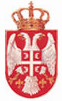 РЕПУБЛИКА СРБИЈА НАРОДНА СКУПШТИНАОдбор за спољне послове06 Број: 06-2/87-1722. мај 2017. годинеБ е о г р а дНа основу члана 70. став 1. алинеја прва Пословника Народне скупштинеС А З И В А М20. СЕДНИЦУ ОДБОРА ЗА СПОЉНЕ ПОСЛОВЕЗА УТОРАК 23. МАЈ 2017. ГОДИНЕ,СА ПОЧЕТКОМ У 9.30 ЧАСОВА	За ову седницу предлажем следећиД н е в н и  р е дУсвајање записника са 19. седнице  Одбора за спољне пословеИницијативе за посетеПозив за учешће на Годишњем састанку парламентарних одбора за одбрану и безбедност ЈИЕ, Сарајево, Босна и Херцеговина, 5.-7.јуна 2017. године;Позив за учешће на Регионалној конференцији за Средњу и Источну Европу „Ефикасни закони ради окончања насиља над женама и девојкама“, Букурешт, Репулика Румунија, 12.-14. јуна 2017. године;Позив за учешће на семинару „Законодавни циклус ЕУ – од законодавне иницијативе до примене и мониторинга“, Брисел, Краљевина Белгија, 19.-21. јуна 2017. године. Позив за учешће на састанку председавајућих Конференције одбора за европске послове парламената држава чланица ЕУ (КОСАК), који се одржава у оквиру естонског председавања Саветом ЕУ, 9. и 10. јула 2017. године у Талину, у Естонији.Извештаји о реализованим посетама Извештај о учешћу председнице Народне скупштине Маје Гојковић на Конференцији председника парламената земаља чланица Европске уније, у Братислави, 23-24. априла 2017. године.Реализовани парламентарни контактиЗабелешка о разговору Ђорђа Милићевића, потпредседника Народне скупштине са Леонидом Слутцким, председником Одбора за међународне послове Државне думе Федералне скупштине Руске Федерације одржаном 19. маја 2017. године. Остали реализовани контактиЗабелешка са састанка потпредседника НС РС Верољуба Арсића са министром спољних и европских послова Великог Војводства Луксембурга Жан Аселборном, одржаног 29. марта 2017. године. Забелешка о разговору председника Народне скупштине Републике Србије Маје Гојковић са Њ.Е. Изабелом Кристином де Азеведо Хејвер,амбасадором Бразила у Београду, 4. маја 2017. године.	Посланичке групе пријатељства Промене у саставу ПГП са Грчком6. 	Разно	   Седница ће се одржати у Дому Народне скупштине, Трг Николе Пашића 13, у сали  II.Моле се чланови Одбора да у случају спречености да присуствују седници Одбора, о томе обавесте своје заменике у Одбору.                                                                                                  ПРЕДСЕДНИК ОДБОРА                                                                                                проф. др Жарко Обрадовић с.р. 